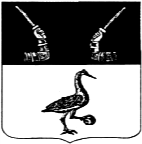 Администрация муниципального образованияПриозерский муниципальный район Ленинградской областиП О С Т А Н О В Л Е Н И Еот   сентября 2020 года   №На основании решения Совета депутатов муниципального образования Приозерский муниципальный район Ленинградской области от 17.12.2019 г. № 22 «О бюджете муниципального образования Приозерский муниципальный район Ленинградской области на 2020 и на плановый период 2021 и 2022 годов» с внесенными изменениями, в соответствии с п. 5.3. Порядка разработки, реализации и оценки эффективности муниципальных программ муниципального образования Приозерский муниципальный район Ленинградской области от 23 июля 2013 года № 1925 «Об утверждении Порядка разработки, реализации и оценки эффективности муниципальных программ муниципального образования Приозерский муниципальный район Ленинградской области», в связи с уточнением объема бюджетных ассигнований на реализацию муниципальной программы ««Развитие системы защиты прав потребителей в муниципальном образовании Приозерский муниципальный район Ленинградской области на 2020-2022 годы» администрация муниципального образования Приозерский муниципальный район Ленинградской области ПОСТАНОВЛЯЕТ:Внести в муниципальную программу муниципального образования Приозерский муниципальный район Ленинградской области «Развитие системы защиты прав потребителей в муниципальном образовании Приозерский муниципальный район Ленинградской области на 2020-2022 годы», утвержденную постановлением администрации муниципального образования Приозерский муниципальный район Ленинградской области от 14.08.2019 №2552 следующие изменения:1.1. Раздел «Паспорт муниципальной программы муниципального образования Приозерский  муниципальный район Ленинградской области  «Развитие системы защиты прав потребителей в муниципальном образовании Приозерский муниципальный район Ленинградской области на 2020-2022 годы»:	1.1.1. подраздел «Ответственный исполнитель муниципальной программы» изложить в следующей редакции:Отдел экономической политики управления экономического развития администрации муниципального образования Приозерский муниципальный район Ленинградской области.        1.1.2. подраздел «Объем бюджетных ассигнований муниципальной программы» изложить в следующей редакции:Объем финансирования:Средства бюджета муниципального образования Приозерский муниципальный район Ленинградской области  – 57,0 тыс. рублей, в том числе по годам:                                        2020 год – 19,0 тыс. рублей;                          2021 год – 19,0  тыс. рублей;                          2022 год – 19,0  тыс. рублей.средства бюджета Ленинградской области: -0,0тысяч рублей, в т.ч. по годам          - 2020 год – 0,0тысяч рублей          - 2021 год – 0,0тысяч рублей- 2022 год – 0,0тысяч  рублей1.1.2. подраздел «Целевые индикаторы и показатели муниципальной  программы» изложить в следующей редакции:          Количество консультаций, оказанных информационно-консультационным центром (в т.ч. претензий и исковых заявлений) 1.1.3. подраздел «Ожидаемые результаты реализации муниципальной программы» изложить в следующей редакции:Активизация действий населения Приозерского района  по самозащите прав и решения споров в сфере защиты прав потребителей- количество консультаций, оказанных информационно-консультационным центром (в т.ч. претензий и исковых заявлений - не менее 59 ежегодно;1.2. Раздел 4 «Сроки реализации и финансирование программы» изложить в следующей редакции:         Программа реализуется в период 2020 -2022 годов, без подразделения на этапы.Финансирование Программы осуществляется за счет средств бюджета муниципального образования.Всего на реализацию программы направлено: -57,0 тысяч рублей, в том числе: - средства бюджета Приозерского муниципального района -57,0 тысяч рублей,- средства бюджета Ленинградской области – 0,0 тысяч рублей.Из них по годам реализации:2020 год – 19,0тысяч рублей:- средства бюджета Ленинградской области –0,0тысяч рублей,- средства бюджета Приозерского муниципального района -19,0 тысяч рублей2021 год – 19,0тысяч рублей- средства бюджета Ленинградской области –0,0 тысяч рублей- средства бюджета Приозерского муниципального района -19,0 тысяч рублей.2022 год- 19,0тыс руб.- средства бюджета Ленинградской области –0,0 тысяч рублей- средства бюджета Приозерского муниципального района -19,0 тысяч рублей.Расходы на реализацию программы приведены в таблице 1.1.3. В разделе 6 абзац 6 изложить в следующей редакции: Отдел экономической политики управления экономического развития администрации осуществляет размещение на официальном интернет сайте www.priozersk.lenobl.ru муниципального образования информацию о ходе и результатах реализации программы, финансировании программных мероприятий, проведении конкурсов на участие в реализации программы.1.4. Таблицу 1 «План реализации муниципальной программы «Развитие системы защиты прав потребителей в муниципальном образовании Приозерский муниципальный район Ленинградской области на 2020-2022 годы» изложить в следующей редакции:План реализации муниципальной программы «Развитие системы защиты прав потребителей в муниципальном образовании Приозерский муниципальный район Ленинградской области на 2020-2022 годы» 1.4. Таблицу 2 Индикаторы программы «Развитие системы защиты прав потребителей в муниципальном образовании Приозерский муниципальный район Ленинградской области на 2020-2022 годы» изложить в следующей редакции:Постановление опубликовать на официальном сайте администрации муниципального образования Приозерский муниципальный район Ленинградской области в сети Интернет.Постановление вступает в силу со дня его официального опубликования.Контроль за исполнением настоящего постановления оставляю за собой.Глава администрации                                                                    А.Н. СоклаковСогласовано: лист согласования прилагаетсяРазослано: дело-2,  ОЭПиПД-1, КФ -1,юр.отдел -1, СМИ – 1, районная библиотека-1                                                                Лист  согласованияК проекту постановления от «___»_____________ 20____    №________ О внесении изменений в постановление администрации муниципального образования Приозерский муниципальный район Ленинградской области от 14 августа 2019 года № 2552 «Об утверждении муниципальной программы муниципального образования Приозерский муниципальный район Ленинградской области «Развитие системы защиты прав потребителей в муниципальном образовании Приозерский муниципальный район Ленинградской области на 2020-2022 годы».Структурное подразделение: управление экономического развитияИсполнитель:О.А.БойцоваТелефон:36-677О внесении изменений в муниципальную программу муниципального образования Приозерский муниципальный район Ленинградской области «Развитие системы защиты прав потребителей в муниципальном образовании Приозерский муниципальный район Ленинградской области на 2020-2022 годы», утвержденную постановлением администрации муниципального образования Приозерский муниципальный район Ленинградской области от 14.08.2019 №2552.Наименование мероприятия, реализуемого в рамках программыОтветственный исполнительСрок начала реализацииСрок окончания реализацииФинансирование, тысяч рублейвсегов том числе по годамв том числе по годамв том числе по годамНаименование мероприятия, реализуемого в рамках программыОтветственный исполнительСрок начала реализацииСрок окончания реализацииФинансирование, тысяч рублейвсего2020г.2021г.2022г.Обеспечение деятельности информационно консультационного центраИКЦ2020г.2022г.всегов т.ч. областной бюджетместный бюджет 57,00,057,019,00,019,019,00,019,019,00,019,0Наименование показателяЕд.измеренияЗначения показателя по годам реализацииЗначения показателя по годам реализацииЗначения показателя по годам реализацииЗначения показателя по годам реализацииЗначения показателя по годам реализацииНаименование показателяЕд.измеренияБазовые значения Базовые значения 2020 год2021 год2022 годНаименование показателяЕд.измерения2017 год2018 год2020 год2021 год2022 годКоличество консультаций, оказанных ИКЦ(в том числе  претензий и исковых заявлений)ед181163595959Согласующее лицоЗамечания Виза согласования(дата, подпись)Заместитель главы администрации  по экономике и финансамПетрюк О.Г.«____»________20___Начальник управления экономики-начальник отдела по аграрной политикеШкрибей Н.В.«____»________20___Заместитель начальника управления экономики-начальник отдела по экономической политике Бойцова О.А.«____»________20___Начальник юридического отделаМихалева И.Н.«____»________20___